STRATEGI KEPALA SEKOLAH DALAM MENINGKATKAN KUALITAS GURU SDN RAHABANGGA KECAMATAN TUOI KABUPATEN KONAWE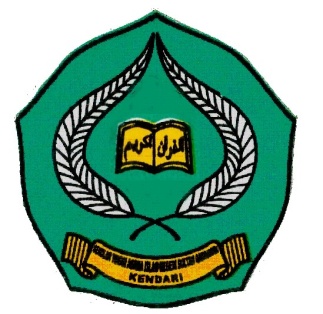 Skripsi ini Diajukan untuk Memenuhi Salah Satu Syarat untuk Mencapai Gelar Sarjana Pendidikan Islam pada Program Studi Pendidikan Agama IslamOleh : KAMARIANim. 09 01 01 01 160JURUSAN TARBIYAH SEKOLAH TINGGI AGAMA ISLAM NEGERI SULTAN QAIMUDDIN KENDARI 2013DAFTAR ISIHalaman:HALAMAN JUDUL		iPERNYATAAN KEASLIAN SKRIPSI		iiPENGESAHAN SKRIPSI.........................................................		iiiDAFTAR ISI		ivKATA PENGANTAR.......................................................................................	viABSTRAK..........................................................................................................	viiiBAB I 	    PENDAHULUAN Latar Belakang		1Fokus Penelitian		4Rumusan Masalah		4Tujuan dan Manfasaat Penelitian...................................................		4Definisi Operasional		5BAB II   KAJIAN PUSTAKADeskripsi Kepala Sekolah		71. Pengertian Kepala Sekolah..................................		72. Tugas-Tugas Kepala Sekolah		133. Strategi Kepala Sekolah Meningkatkan Kualitas Guru		16Guru yang Berkualitas (Profesional)		291. Pengertian Guru		292. Kriteria Guru yang Berkualitas (Profesional)		303. Indikator Kualitas Guru		35BAB III METODE PENELITIANJenis Penelitian		37Lokasi dan Waktu Penelitian		37Sumber Data		38Teknik Pengumpulan Data 		39Teknik Analisis Data		40Pengecekan Keabsahan Data		41BAB IV HASIL PENELITIAN Gambaran Umum Lokasi Penelitian 		43Sejarah Berkembangnya SDN Rahabangga Kec. Tuoi Kab. Konawe		43Keadaan Sarana Prasarana 		43Keadaan Guru 		44Keadaan Murid 		45Paparan Hasil Penelitian		46Kualitas Guru di SDN Rahabangga …….	.	46Strategi Kepala Sekolah dalam Meningkatkan Kualitas     Guru di SDN Rahabangga................................................	50BAB V   PENUTUPKesimpulan		60Saran		60DAFTAR PUSTAKALAMPIRANPERNYATAAN KEASLIAN SKRIPSI Dengan penuh kesadaran penulis yang bertanda tangan dibawah ini menyatakan dengan sesungguhnya, bahwa skripsi ini benar-benar merupakan hasil karya penulis sendiri, dan jika di kemudian hari terbukti jiplakan, duplikat atau ditulis orang lain, maka skripsi ini dan gelar yang diperoleh karenanya, batal demi hukum.Kendari, 29 Oktober 2013 Penulis                 		                               KAMARIAKATA PENGANTARPERSETUJUAN PEBIMBINGPembimbing penulisan proposal saudari Kamaria,  Nim. 09 01 01 01 160, Mahasiswa Program Studi Pendidikan Agama Islam Jurusan Tarbiyah STAIN Sultan Qaimuddin Kendari telah dengan seksama meneliti dan mengoreksi proposal yang bersangkutan dengan judul; “Strategi Kepala Sekolah Dalam Meningkatkan Kualitas Guru SDN Rahabangga Kec. Tuoi Kab. Konawe”. Menerangkan bahwa proposal tersebut telah memenuhi syarat ilmiah dan layak untuk diseminarkan. 	Kendari, 14  Januari 2013Pembimbing I	Pembimbing IIDra. Hj. ST. Fatimah Kadir, MA	Burhan, S.Si, M.ScNip. 196709231993032003	Nip. 197908252005011004HALAMAN PERSETUJUAN PEMBIMBINGPembimbing penulisan hasil penelitian saudari Kamaria,  Nim. 09 01 01 01 160. Mahasiswa Program Studi Pendidikan Agama Islam Jurusan Tarbiyah Sekolah Tinggi Agama Islam Negeri (STAIN) Kendari,  telah dengan seksama meneliti dan mengoreksi skripsi yang bersangkutan dengan judul; “Strategi Kepala Sekolah Dalam Meningkatkan Kualitas Guru SDN Rahabangga Kec. Tuoi Kab. Konawe”. Memandang bahwa skripsi tersebut telah memenuhi syarat-syarat ilmiah dan disetujui untuk mengikuti sidang munaqasah. 	            Kendari, 29 Oktober 2013Pembimbing I	Pembimbing IIDra. Hj. ST. Fatimah Kadir, MA	Burhan, S.Si, M.ScNip. 196709231993032003	Nip. 197908252005011004ABSTRAKKAMARIA, NIM. Nim. 09 01 01 01 160. “Strategi Kepala Sekolah Dalam Meningkatkan Kualitas Guru SDN Rahabangga Kec. Tuoi Kab. Konawe”. Program Studi Pendidikan Agama Islam Jurusan Tarbiyah melalui bimbingan Ibu Dra. Hj. ST. Fatimah Kadir, MA dan Bapak Burhan, S.Si, M.Sc.Hasil penelitian ini membahas tentang Strategi Kepala Sekolah Dalam Meningkatkan Kualitas Guru SDN Rahabangga Kec. Tuoi Kab. Konawe. Rumusan Masalah dalam penelitian ini adalah Bagaimana kualitas guru di SDN Rahabangga? Dan Bagaimana strategi kepala sekolah dalam meningkatkan kualitas guru di SDN Rahabangga?.Adapun jenis penelitian ini adalah penelitian kualitatif adalah prosedur penelitian yang menghasilkan data deskripsi berupa kata-kata tertulis atau tulisan dari orang-orang dan perilaku yang dapat diamati. Objek penelitian ini adalah kepala sekolah dan guru SDN Rahabangga. Teknik pengumpulan data di lakukan dengan cara observasi langsung, wawancara dan dokumentasi.Berdasarkan hasil penelitian ditemukan (1). Kualitas guru di SDN Rahabangga  baik berdasarkan dari hasi penelitian yang telah dilakukan peneliti guru telah memenuhi kriteria guru yang berkualitas (2). Strategi kepala sekolah dalam meningkatkan kualitas guru di SDN Rahabangga adalah; mengadakan kunjungan kelas setiap hari, mengadakan kunjungan observasi seminggu sekali, membimbing guru-guru tentang cara-cara mempelajari pribadi dan atau mengatasi problem yang dialami murid, Membimbing guru-guru dalam pelaksanaan kurikulum sekolah, mengadakan pertemuan atau rapat jika diperlukan, mengadakan diskusi kelompok diwaktu senggang bersama guru-guru, mengadakan penataran, berkunjung ke Sekolah lain guna mendapatkan wawasan baru.KATA PENGANTAR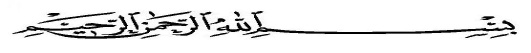 ﺍﻠﺤﻣﺪﷲ ﺮﺐﺍﻠﻌﺎﻠﻤﻴﻥ ﻮﺍﻠﺼﻼﺓ ﻭﺍﻠﺴﻼﻢ ﻋﺍﻰ ﺃﺷﺮﻒ ﺍﻷﻨﺒﻴﺎﻋ ﻭﺍﻠﻤﺮﺴﻠﻴﻥ ﺴﻴﺪ ﻨﺎﻤﺤﻤﺪ ﻭﻋﺎﯽﺁﻠﻪ واﺼﺤﺎﺒﻪ اﺠﻤﻌﻴﻦاﻤﺎﺑﻌﺪ Puji dan syukur penulis panjatkan ke hadirat Allah SWT, atas segala Rahmat dan HidayahNya, sehingga penyusunan laporan hasil penelitian ini berjudul : Strategi Kepala Sekolah Dalam Meningkatkan Kualitas Guru SDN Rahabangga Kec. Tuoi Kab. Konawe. Dapat dirampungkan sebagaimana adanya.Penulis menyadari bahwa skripsi ini masih jauh dari kesempurnaan, olehnya itu segala kritik dan saran sangat penulis harapkan guna penyempurnaan skripsi ini. Selaku insan yang memahami kelemahan menghargai jasa-jasa orang lain, Ibu Dra. Hj. St. Fatimah Kadir, M.A dan Bapak Burhan, S.Si, M.Sc Masing-masing selaku pembimbing I dan pembimbing II yang telah meluangkan waktunya yang sangat berharga untuk membimbing penulis sejak penerimaan judul sampai penulisan skripsi ini, terutama kepada kedua orang tua saya Ayahanda Al. Lagata dan Ibunda Alm Sayati yang telah merawat, mendidik dan telah menyekolahkan penulis hingga di perguruan tinggi Sekolah Tinggi Agama Islam Negeri (STAIN ) Sultan Qaimuddin Kendari, suami tercinta Rasit, T dan anak-anakku tersayang Julianto dan Melianti yang telah memberikan do’a dan dukungan kepada penulis hingga selesainya penulisan skripsi ini. dan tak lupa lewat tulisan ini penulis menyampaikan terima kasih dan penghargaan yang tak terhingga kepada:Bapak Dr. H. Nur Alim, M.Pd, selaku ketua STAIN Sultan Qaimuddin Kendari dan Para Pembantu Ketua, Dosen dan segenap karyawan yang telah berkenan menerima penulis untuk melanjutkan studi di STAIN Sultan Qaimuddin Kendari.Ibu Dra. Hj. St. Kuraedah, M.Ag selaku Ketua Jurusan Tarbiyah STAIN Sultan Qaimuddin Kendari dan Bapak Aliwar, S.Ag,  M.Pd sebagai Ketua Program Studi Pendidikan Agama Islam. Bapak dan Ibu Dosen, asisten serta seluruh civitas akademika dan juga seluruh guru yang telah mendidik dan mengisi jiwa penulis dengan berbagai macam ilmu pengetahuan.Seluruh rekan-rekan yang tidak sempat disebutkan namanya yang telah memberikan motivasi sehingga penulis dapat menyelesaikan penyusunan skripsi ini sesuai judul yang ditentukan.Akhirnya penulis menyampaikan permohonan maaf atas segala kekurangan yang terdapat dalam penulisan hasil penelitian ini, kritik dan saran sangat diharapkan dalam melengkapi kekurangannya, Terima kasih.Wassalam						Kendari, 29 Oktober 2013 Penulis                 		                                   KamariaPENGESAHAN HASIL PENELITIAN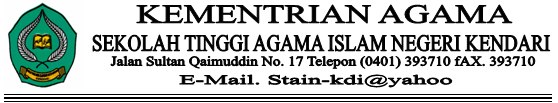 Skripsi yang berjudul “Strategi Kepala Sekolah Dalam Meningkatkan Kualitas Guru SDN Rahabangga Kec. Tuoi Kab. Konawe” yang ditulis oleh Saudari Kamaria  Nim. 09 01 01 01 160. Mahasiswa Program Studi Pendidikan Agama Islam Jurusan Tarbiyah pada Sekolah Tinggi Agama Islam Negeri (STAIN) Sultan Qaimuddin Kendari, telah diuji dan dipertanggung jawabkan  dalam seminar hasil skripsi yang diselenggarakan pada hari Jum’at, tanggal 11 Oktober 2013 M bertepatan dengan 6 Dzulhijah 1434 H dan dinyatakan telah dapat melanjutkan ke sidang ujian munaqasyah.Kendari, 24 Dzulhijah 143429 Oktober 2013DEWAN PENGUJIKetua 	: Dra. Hj. St. Fatimah Kadir, M.A	(.......................................)Anggota	: Erdiyanti, S.Ag, M.Pd	(.......................................)		: Burhan, S.Si, M.Sc	(.......................................)	Mengetahui 	Ketua Jurusan Tarbiyah 	Dra. Hj. St. Kuraedah, M.Ag	Nip. 196312231991022003PENGESAHAN SKRIPSISkripsi yang berjudul “Strategi Kepala Sekolah Dalam Meningkatkan Kualitas Guru SDN Rahabangga Kec. Tuoi Kab. Konawe” yang disusun oleh saudari Kamaria Nim. 09 01 01 01 160. Mahasiswa Program Studi Pendidikan Agama Islam Jurusan Tarbiyah pada Sekolah Tinggi Agama Islam Negeri (STAIN) Sultan Qaimuddin Kendari, telah diuji dan dipertanggung jawabkan  dalam Sidang Munaqasyah yang diselenggarakan pada hari Selasa, tanggal 5 November 2013 M bertepatan dengan 1 Muharam 1434 H dan dinyatakan telah dapat diterima sebagai salah satu syarat untuk memperoleh gelar Sarjana Pendidikan Islam, dalam ilmu Tarbiyah Program Studi  Pendidikan Agama Islam, dengan tanpa/beberapa perbaikan.DEWAN PENGUJIKetua 	: Drs. Pairin, MA	(.......................................)Sekretaris	: Dra. Hj. St. Fatimah Kadir, M.A	(.......................................)Anggota	: Erdiyanti, S.Ag, M.Pd	(.......................................)		: Burhan, S.Si, M.Sc	(.......................................)	: Zulaeha, M.Ag	(.......................................)Kendari, 5 November 2013 M1 Muharam 1434 HKetua STAIN Sultan Qaimuddin Kendari Dr. H. Nur Alim, M.PdNIP. 196505041991031005